MACOMB INTERMEDIATE SCHOOL DISTRICT HOMEBOUND ATTENDANCE/SERVICE LOG Suspended Special Education StudentsStudent Name:       			School:      		Grade:      Caseload Special Education Provider:      	   			Provider(s):      	Location of services:      	    					Starting Date:       Schedule of services (day, starting/ending times):      	List courses and attach student schedule:      	State Assessment arrangements:      This service log will be completed by all service providers (Teacher, SSW, Speech Pathologist, etc.)Updated ~ October 27, 2014Date of ServiceName of Staff Providing ServiceName of staff providing additional services on this date (OT, PT, Speech, SSW, etc.)Starting/Ending times of ServiceAdditional Comments (Observations of student’s performance, subject & assignment addressed, homework, etc.)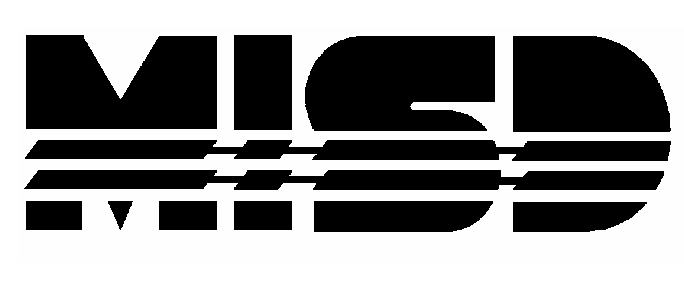 